Using population dynamics modelling to evaluate potential success of restoration: a case study of a Hawaiian vine in a changing climateTAMARA M. WONG AND TAMARA TICKTINAPPENDIX 1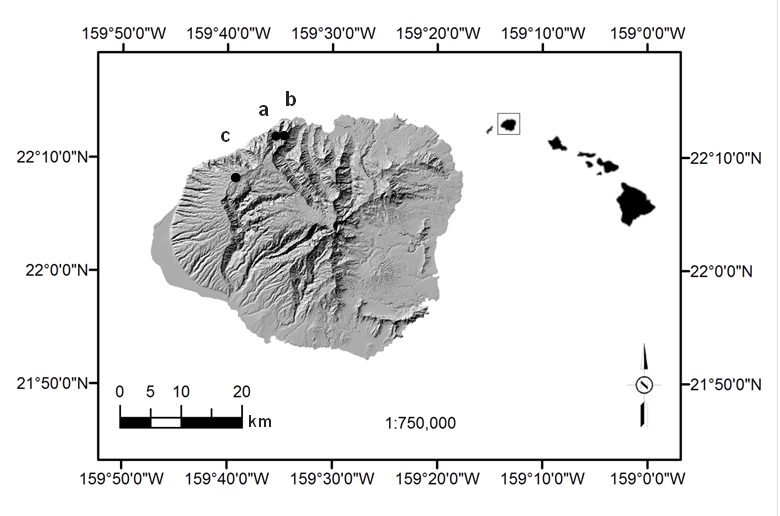 Figure S1 Study area: (a) restored populations at National Tropical Botanical Garden (NTBG) Limahuli Preserve; (b) wild population at NTBG Limahuli Preserve; and (c) wild population at Koke‘e State Park. 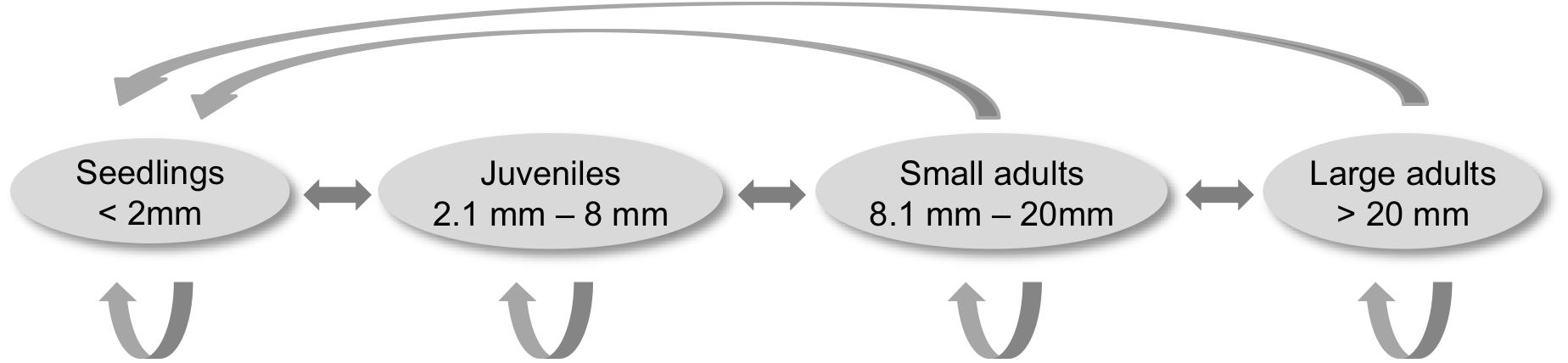 Figure S2 A. stellata life cycle graph. Tables S1–6 Lefkovich stage-structured transition matrices.APPENDIX 2Study site precipitationUsing National Oceanic and Atmospheric Administration (NOAA) weather station precipitation data, we calculated total annual precipitation in cm and 50-year means based on the 12 months between our census dates. We calculated wet season precipitation and 50-year means. Site status was indicated as: (1) significantly dry if precipitation was > 1SD below the 50-year mean; (2) average if in the range of the 50-year mean ± 1SD; (3) and significantly wet if it was > 1SD above the 50-year mean. Wild populationYear 1 LimahuliSeedlingJuvenileSmall adultLarge adultSeedling0.56670.10000.11170.1993Juvenile0.13330.63330.00000.0000Small adult0.00000.10000.75000.1000Large adult0.00000.00000.08330.8000Wild populationYear 1 Koke‘eSeedlingJuvenileSmall adultLarge adultSeedling0.13330.00000.00000.1000Juvenile0.13330.70970.03450.0000Small adult0.00000.06450.96550.0333Large adult0.00000.00000.00000.9000Wild populationYear 2 LimahuliSeedlingJuvenileSmall adultLarge adultSeedling0.33330.00000.63930.8616Juvenile0.40000.65220.00000.0000Small adult0.00000.13040.64710.0370Large adult0.00000.00000.17650.8888Wild populationYear 2 Koke‘eSeedlingJuvenileSmall adultLarge adultSeedling0.28570.00000.25910.3321Juvenile0.57140.85190.00000.0000Small adult0.00000.07400.93540.0000Large adult0.00000.00000.03220.9629Restoration populationClosed canopySeedlingJuvenileSmall adultLarge adultSeedling0.01890.00000.25230.3733Juvenile0.67920.69860.00850.0000Small adult0.00000.08220.76000.0425Large adult0.00000.00000.07280.8880Restoration populationOpen canopySeedlingJuvenileSmall adultLarge adultSeedling0.00000.00000.25230.3733Juvenile0.27590.52940.00850.0000Small adult0.00000.13240.64130.0425Large adult0.00000.00000.07280.8880